  Guía de TrabajoHistoria y Geografía 5° Básico“Descubrimiento y Conquista de América”¿Qué necesitas saber?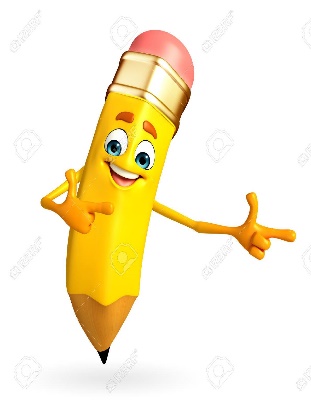 ACTIVIDAD DE INICIO¿Qué entiendes por identificar?__________________________________________________________________¿Qué entiendes por descubrimiento y conquista de América?__________________________________________________________________Entendemos por identificar en reconocer las principales características de algo o alguien.Entendemos por descubrimiento y conquista de América al proceso que inicia con la llegada a América por parte de Cristóbal Colon y que llevaría al dominio de las poblaciones indígenas por parte de las potencias europeas como España, Portugal, Francia e Inglaterra, y que derivaría al proceso de colonización del continente.DESARROLLOLa siguiente guía será un compilado de los contenidos vistos en las semanas anteriores correspondientes al Descubrimiento y Conquista de América, por lo que se recomienda revisar las páginas de tu libro sobre la materia y además el Blog del profesor (https://profehistoriahhcc.blogspot.com/).ACTIVIDADESLee la fuente, luego contesta las siguientes preguntas:¿Cómo describe Colón a los nativos americanos?Como seres superiores que a los europeos.Todos eran adultos sobre los 30 años.Como personas pobres que estaban completamente desnudos.No encontró nativos en su llegada a América.De acuerdo a su bitácora ¿Cuál era el nivel de conocimientos de las armas de los nativos conocidos por Colón?Poseían armas tan sofisticadas como los españoles.Ellos no conocían las armas.Los nativos poseían armas más avanzadas que los españoles.Los nativos tenían sus propias armas y formas de hacer la guerra.¿Cómo podrías deducir que era el sentimiento de Colón frente al Nuevo Mundo?Se sintió maravillado de los paisajes y la gente que conoció en sus descubrimientos.Se mostró muy desilusionado con lo que encontró en los nuevos territorios.Pensó que podría hacer un imperio propio con las tierras descubiertas.Pensó que eran personas muy tristes y melancólicas.Observa las siguientes imágenes: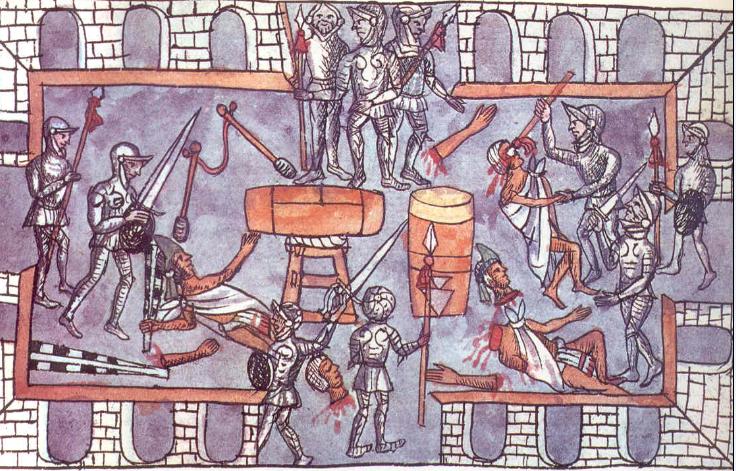 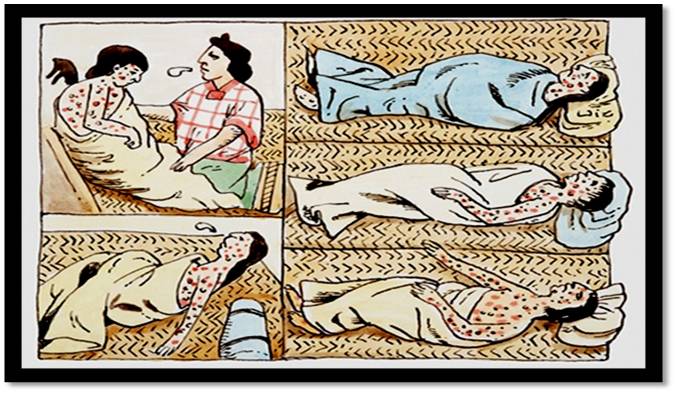 	Matanza del templo mayor			Epidemia de viruela, código florentino.En base a las imágenes ¿Qué podrías deducir sobre la población indígena en América?La población indígena en América aumentó durante el proceso de conquista.La población indígena en América fue respetada en sus derechos y creencias por parte de los europeos.Los indígenas exterminaron y expulsaron a los europeos que llegaron a América.La población indígena en América disminuyó debido a las guerras y las enfermedades.Lee el siguiente texto:¿Cómo fue el proceso de adaptación de las religiones de los americanos con la religión católica traída por los europeos?Los europeos respetaron las religiones de los pueblos indígenas americanos.Los europeos aprendieron y se convirtieron a las religiones de los indígenas. Los europeos “arrancaron” las creencias de los indígenas para imponer la religión católica.Ninguna de las Anteriores.ACTIVIDADES DE CIERRE¿Cuáles fueron los principales impactos que tuvo el proceso de conquista para América y Europa? Explica a lo menos dos.______________________________________________________________________________________________________________________________________________________________________________________________________¿Por qué es importante conocer el proceso de descubrimiento y conquista de Chile? Explica con un argumento a lo menos.____________________________________________________________________________________________________________________________________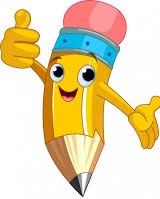 AUTOEVALUACIÓN O REFLEXIÓN PERSONAL SOBRE LA ACTIVIDAD:1.- ¿Qué fue lo más difícil de este trabajo? ¿Por qué?____________________________________________________________________________________________________________________________________(Recuerde enviar las respuestas por el WhatsApp del curso o al correo del profesor para su retroalimentación)Nombre:Curso: 5°   Fecha: semana N° 23¿QUÉ APRENDEREMOS?¿QUÉ APRENDEREMOS?¿QUÉ APRENDEREMOS?Objetivo (s): OA 1, OA 2, OA 3.Objetivo (s): OA 1, OA 2, OA 3.Objetivo (s): OA 1, OA 2, OA 3.Contenidos: Descubrimiento y Conquista de Chile.Contenidos: Descubrimiento y Conquista de Chile.Contenidos: Descubrimiento y Conquista de Chile.Objetivo de la semana: Identificar el impacto que tuvo para americanos y europeos el proceso de conquista de América, a través del desarrollo de una guía de trabajo, utilizando el libro del estudiante y otros elementos tecnológicos.Objetivo de la semana: Identificar el impacto que tuvo para americanos y europeos el proceso de conquista de América, a través del desarrollo de una guía de trabajo, utilizando el libro del estudiante y otros elementos tecnológicos.Objetivo de la semana: Identificar el impacto que tuvo para americanos y europeos el proceso de conquista de América, a través del desarrollo de una guía de trabajo, utilizando el libro del estudiante y otros elementos tecnológicos.Habilidad: Identificar.Habilidad: Identificar.Habilidad: Identificar.